Information sheet for Inspera non-invigilated examsDocument HistoryInstructionsEnter or select the required text within the   fields to complete the Exam information table.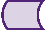 Note: These fields will disappear when the table is copied. When complete, select the Exam information table and copy it.Within your Learn.UQ course, select the Examinations/Mid-Semester Exam link in the course menu (if you have one) or alternatively navigate to the Assessment folder where students will access their exam.Select Build Content > Item from the menu.Enter “Exam Information” in the Name textbox.Paste the Exam information table into the Text textbox.Ensure Permit Users to View this Content is set to Yes, so the information will be visible when the course menu link is made available to students.Click on the Submit button.
For school-based examinations, please modify the table as required to provide accurate information for your students. If your examination is not centrally scheduled, please notify help@elearning.uq.edu.au of the date and time your examination is occurring to ensure AskUs support is available for your students and that UQ’s eLearning systems can be focused on supporting your examination.  	Note: DO NOT upload this Word document to Blackboard.DateChangesChanges23 Feb 2022Semester 1, 2023 update18 Nov 2022Summer Semester updateSummer Semester update29 Sep 2022Update for Semester 2, 2022 and inclusion of MFAUpdate for Semester 2, 2022 and inclusion of MFA12 Jul 2022Update to AskUs phone number, now 3335 7047Update to AskUs phone number, now 3335 704727 Apr 2022Updated wording in “Important exam condition information” to use same terminology as elsewhere in the document (“permitted materials” instead of “allowed resources”)Updated wording in “Important exam condition information” to use same terminology as elsewhere in the document (“permitted materials” instead of “allowed resources”)1 Apr 2022Added dropdown to factor in different access methods in the Exam Technology row.Added dropdown to factor in different access methods in the Exam Technology row.24 Mar 2022Changed the semester and year. Additional line added to Exam technology section informing students that:
“On exam day you will access your exam via the link to your Exam in the Assessment folder of your Learn.UQ course site”. Changed step 3 of the Instructions to allow for different places the exam information sheet might be added.Changed the semester and year. Additional line added to Exam technology section informing students that:
“On exam day you will access your exam via the link to your Exam in the Assessment folder of your Learn.UQ course site”. Changed step 3 of the Instructions to allow for different places the exam information sheet might be added.Exam informationExam informationCourse code and titleSemesterSemester 1, 2023Exam typeOnline, non-invigilated,  Exam technology This exam will be completed in Inspera Assessment.On exam day you will access your exam via the link to your Exam via Exam date and timeRefer to your personal exam timetable for the scheduled date and time of this exam. If you commence your examination after this time, the end time for your examination does not change. The total time for your examination from the scheduled starting time will be:The exam duration will be working time ( minutes) plus planning time (10 minutes) = TOTAL exam duration: . You are permitted to commence the exam during planning time.Please note: You will not be able to access the examination after this time.Exam windowYou must commence your exam at the time listed in your personalised timetable. Your exam will automatically submit once the exam window has closed. You will not be able to access the exam after this time.Permitted materialsThis is an open book exam – all course materials are permitted.Recommended materialsEnsure the following materials are available during the exam:InstructionsAnswer all questions in Inspera.Your exam will automatically submit once the exam window has closed. You will not be able to access the exam after this time.Who to contactGiven the nature of this examination, responding to student queries and/or relaying corrections to exam content during the exam may not be feasible. At the end of the exam there will be a free text box field. Please use this to specify any assumptions you have made in completing the exam and which questions those assumptions relate to. You may also include queries you may have made with respect to a particular question, should you have been able to ‘raise your hand’ in an examination room.If you experience any technical issues, keep working through your exam if possible. If you are unable to proceed, DO NOT close your browser. Collect evidence of the issue (e.g. photograph or full screenshot showing your whole screen - including the time and date) and contact AskUs for advice as soon as possible.Chat: support.my.uq.edu.au/app/chat/chat_launch_lib Phone: +61 7 3335 7047Email: examsupport@library.uq.edu.au You should also ask for an email documenting the advice provided so you can provide this to the course coordinator immediately at: Important exam condition informationYou are responsible for managing your multi-factor authentication in this examination. Please check the guidance on How do I MFA before an online exam?Academic integrity is a core value of the UQ community and as such the highest standards of academic integrity apply to all examinations, whether undertaken in-person or online.This means:You are not permitted to consult any other person – whether directly, online, or through any other means – about any aspect of this examination during the period that it is available. If it is found that you have given or sought outside assistance with this examination, then that will be deemed to be cheating.Undertaking this online exam deems your commitment to UQ’s academic integrity pledge as summarised in the following declaration: “I certify that I have completed this examination in an honest, fair and trustworthy manner, that my submitted answers are entirely my own work, and that I have neither given nor received any unauthorised assistance on this examination”.